（別記様式第15号）令和2年度 森林づくり推進支援金事業総括書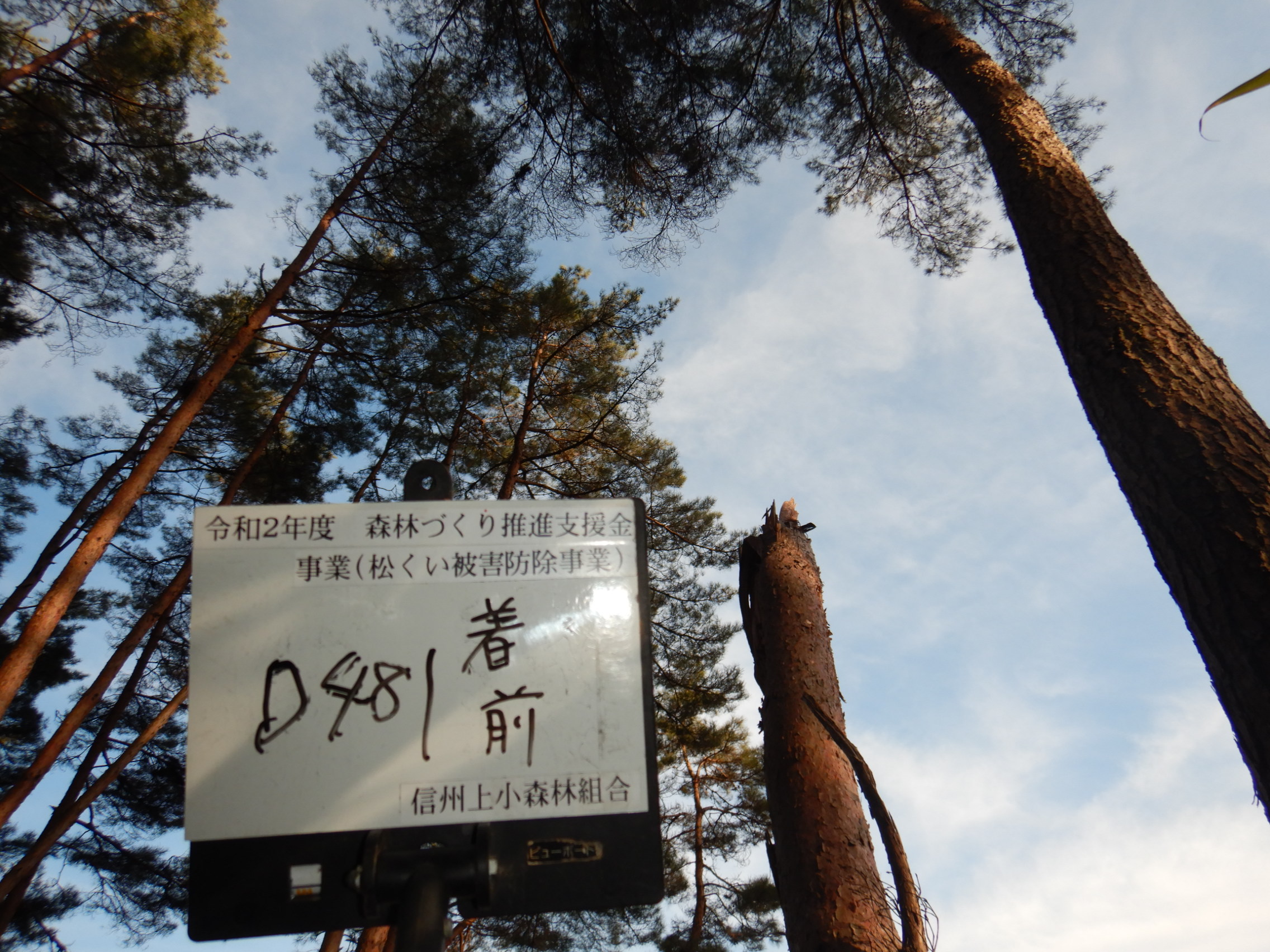 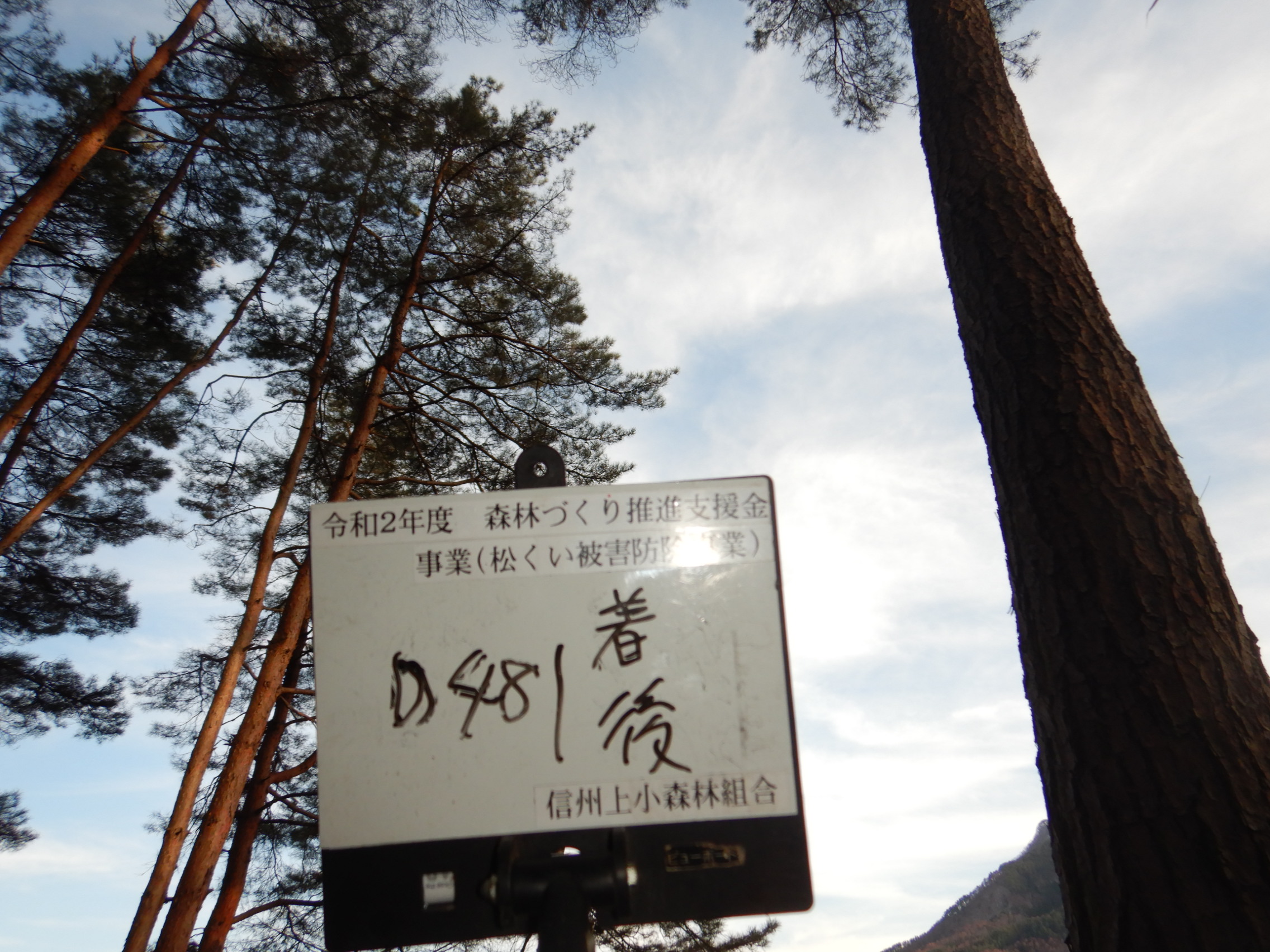 市町村名青木村№事　業　項　目事　　　　　　業　　　　　　名1みんなの暮らしを守る森林づくり松くい虫被害防除処理事業事　業　費　　８６３，５００円　（うち支援金：　８５３，０００円）事　業　費　　８６３，５００円　（うち支援金：　８５３，０００円）事　業　費　　８６３，５００円　（うち支援金：　８５３，０００円）